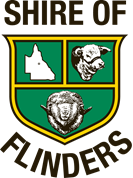 Operating the Flinders Discovery Centre KioskContract No.: 103.2022.13REQUEST FOR TENDER PART 1 – PREAMBLE PART 1 – PREAMBLE PART 1 – PREAMBLE PART 1 – PREAMBLE PART 1 – PREAMBLE PART 1 – PREAMBLE Flinders Shire Council invites tenders from suitably qualified tenderers for Flinders Discovery Centre Kiosk Operator. Flinders Shire Council invites tenders from suitably qualified tenderers for Flinders Discovery Centre Kiosk Operator. Flinders Shire Council invites tenders from suitably qualified tenderers for Flinders Discovery Centre Kiosk Operator. Flinders Shire Council invites tenders from suitably qualified tenderers for Flinders Discovery Centre Kiosk Operator. Flinders Shire Council invites tenders from suitably qualified tenderers for Flinders Discovery Centre Kiosk Operator. Flinders Shire Council invites tenders from suitably qualified tenderers for Flinders Discovery Centre Kiosk Operator. PART 2 – GENERAL INFORMATIONPART 2 – GENERAL INFORMATIONPART 2 – GENERAL INFORMATIONPART 2 – GENERAL INFORMATIONPART 2 – GENERAL INFORMATIONPART 2 – GENERAL INFORMATIONContract details:103.2022.13 – Operating the Flinders Discovery Centre Kiosk 103.2022.13 – Operating the Flinders Discovery Centre Kiosk 103.2022.13 – Operating the Flinders Discovery Centre Kiosk 103.2022.13 – Operating the Flinders Discovery Centre Kiosk 103.2022.13 – Operating the Flinders Discovery Centre Kiosk Communications by Tenderers:Communications regarding the Procurement Process must be submitted to www.vendorpanel.com.au no later than 4 calendar days prior to the time stated in Item 4 Communications regarding the Procurement Process must be submitted to www.vendorpanel.com.au no later than 4 calendar days prior to the time stated in Item 4 Communications regarding the Procurement Process must be submitted to www.vendorpanel.com.au no later than 4 calendar days prior to the time stated in Item 4 Communications regarding the Procurement Process must be submitted to www.vendorpanel.com.au no later than 4 calendar days prior to the time stated in Item 4 Communications regarding the Procurement Process must be submitted to www.vendorpanel.com.au no later than 4 calendar days prior to the time stated in Item 4 Briefing or site inspection:DetailsMaximum attendeesMandatory RSVP RSVP Briefing or site inspection:By appointment only.N/A Yes  NoRSVP to engineeringofficer@flinders.qld.gov.au  by Friday 13 January 2023RSVP to engineeringofficer@flinders.qld.gov.au  by Friday 13 January 2023Submission of TenderTenders must be submitted at www.vendorpanel.com.au by no later than 2 pm on Friday 27 January 2023. Tenders must be submitted at www.vendorpanel.com.au by no later than 2 pm on Friday 27 January 2023. Tenders must be submitted at www.vendorpanel.com.au by no later than 2 pm on Friday 27 January 2023. Tenders must be submitted at www.vendorpanel.com.au by no later than 2 pm on Friday 27 January 2023. Tenders must be submitted at www.vendorpanel.com.au by no later than 2 pm on Friday 27 January 2023. Evaluation CriteriaEvaluation CriteriaEvaluation CriteriaEvaluation CriteriaEvaluation CriteriaWeighting (%) (Optional)Evaluation CriteriaRental OfferRental offer price for the operation of the Flinders Discovery Centre Kiosk (Schedule D)  Rental OfferRental offer price for the operation of the Flinders Discovery Centre Kiosk (Schedule D)  Rental OfferRental offer price for the operation of the Flinders Discovery Centre Kiosk (Schedule D)  Rental OfferRental offer price for the operation of the Flinders Discovery Centre Kiosk (Schedule D)  25%Evaluation CriteriaBusiness ProposalThe description of the method of service must outline the business model and financial sustainability of the proposal (Schedule E)Business ProposalThe description of the method of service must outline the business model and financial sustainability of the proposal (Schedule E)Business ProposalThe description of the method of service must outline the business model and financial sustainability of the proposal (Schedule E)Business ProposalThe description of the method of service must outline the business model and financial sustainability of the proposal (Schedule E)25%Evaluation CriteriaKey PersonnelDescription of the personnel nominated to undertake the services as described in the leasing agreement. Please submit any evidence of accreditations.  Key PersonnelDescription of the personnel nominated to undertake the services as described in the leasing agreement. Please submit any evidence of accreditations.  Key PersonnelDescription of the personnel nominated to undertake the services as described in the leasing agreement. Please submit any evidence of accreditations.  Key PersonnelDescription of the personnel nominated to undertake the services as described in the leasing agreement. Please submit any evidence of accreditations.  25%Evaluation CriteriaLocal Employment GenerationResponse to Local Employment Generation and benefits to the local economyLocal Employment GenerationResponse to Local Employment Generation and benefits to the local economyLocal Employment GenerationResponse to Local Employment Generation and benefits to the local economyLocal Employment GenerationResponse to Local Employment Generation and benefits to the local economy25%Tenders should not be longer than:No page limit applies to tender (including all attachments, annexures, supplements, parts, schedules or appendices)No page limit applies to tender (including all attachments, annexures, supplements, parts, schedules or appendices)No page limit applies to tender (including all attachments, annexures, supplements, parts, schedules or appendices)No page limit applies to tender (including all attachments, annexures, supplements, parts, schedules or appendices)No page limit applies to tender (including all attachments, annexures, supplements, parts, schedules or appendices)Tenders to be valid for:90 calendar days after the time stated in Item 4 (as extended if at all, pursuant to the Procurement Process Conditions)90 calendar days after the time stated in Item 4 (as extended if at all, pursuant to the Procurement Process Conditions)90 calendar days after the time stated in Item 4 (as extended if at all, pursuant to the Procurement Process Conditions)90 calendar days after the time stated in Item 4 (as extended if at all, pursuant to the Procurement Process Conditions)90 calendar days after the time stated in Item 4 (as extended if at all, pursuant to the Procurement Process Conditions)Complaints:Complaints regarding Procurement Process to be directed to: Hari Boppudi at ceo@flinders.qld.gov.auComplaints regarding Procurement Process to be directed to: Hari Boppudi at ceo@flinders.qld.gov.auComplaints regarding Procurement Process to be directed to: Hari Boppudi at ceo@flinders.qld.gov.auComplaints regarding Procurement Process to be directed to: Hari Boppudi at ceo@flinders.qld.gov.auComplaints regarding Procurement Process to be directed to: Hari Boppudi at ceo@flinders.qld.gov.auPART 3 – PROCUREMENT PROCESS CONDITIONS PART 3 – PROCUREMENT PROCESS CONDITIONS PART 3 – PROCUREMENT PROCESS CONDITIONS PART 3 – PROCUREMENT PROCESS CONDITIONS PART 3 – PROCUREMENT PROCESS CONDITIONS PART 3 – PROCUREMENT PROCESS CONDITIONS The Procurement Process is governed by, and this Request for Tender is to be read in conjunction with, the Procurement Process Conditions attached to or provided with this request for tender and identified as 103.2022.13 – Procurment Process Conditions. The Procurement Process is governed by, and this Request for Tender is to be read in conjunction with, the Procurement Process Conditions attached to or provided with this request for tender and identified as 103.2022.13 – Procurment Process Conditions. The Procurement Process is governed by, and this Request for Tender is to be read in conjunction with, the Procurement Process Conditions attached to or provided with this request for tender and identified as 103.2022.13 – Procurment Process Conditions. The Procurement Process is governed by, and this Request for Tender is to be read in conjunction with, the Procurement Process Conditions attached to or provided with this request for tender and identified as 103.2022.13 – Procurment Process Conditions. The Procurement Process is governed by, and this Request for Tender is to be read in conjunction with, the Procurement Process Conditions attached to or provided with this request for tender and identified as 103.2022.13 – Procurment Process Conditions. The Procurement Process is governed by, and this Request for Tender is to be read in conjunction with, the Procurement Process Conditions attached to or provided with this request for tender and identified as 103.2022.13 – Procurment Process Conditions. PART 4 – SCOPEPART 4 – SCOPEPART 4 – SCOPEPART 4 – SCOPEPART 4 – SCOPEPART 4 – SCOPEThe Scope is described in the document(s) attached to or provided with this Request for Tender identified as Part 4 – Scope. The Scope is described in the document(s) attached to or provided with this Request for Tender identified as Part 4 – Scope. The Scope is described in the document(s) attached to or provided with this Request for Tender identified as Part 4 – Scope. The Scope is described in the document(s) attached to or provided with this Request for Tender identified as Part 4 – Scope. The Scope is described in the document(s) attached to or provided with this Request for Tender identified as Part 4 – Scope. The Scope is described in the document(s) attached to or provided with this Request for Tender identified as Part 4 – Scope. PART  5 – RESPONSE SCHEDULESPART  5 – RESPONSE SCHEDULESPART  5 – RESPONSE SCHEDULESPART  5 – RESPONSE SCHEDULESPART  5 – RESPONSE SCHEDULESPART  5 – RESPONSE SCHEDULESThe Tender must be submitted in the form provided in the response schedules attached to or provided with this request for tender  and identified as 103.2022.13 – Response Schedule. Response must be returned via VendorPanel in PDF format. The Tender must be submitted in the form provided in the response schedules attached to or provided with this request for tender  and identified as 103.2022.13 – Response Schedule. Response must be returned via VendorPanel in PDF format. The Tender must be submitted in the form provided in the response schedules attached to or provided with this request for tender  and identified as 103.2022.13 – Response Schedule. Response must be returned via VendorPanel in PDF format. The Tender must be submitted in the form provided in the response schedules attached to or provided with this request for tender  and identified as 103.2022.13 – Response Schedule. Response must be returned via VendorPanel in PDF format. The Tender must be submitted in the form provided in the response schedules attached to or provided with this request for tender  and identified as 103.2022.13 – Response Schedule. Response must be returned via VendorPanel in PDF format. The Tender must be submitted in the form provided in the response schedules attached to or provided with this request for tender  and identified as 103.2022.13 – Response Schedule. Response must be returned via VendorPanel in PDF format. PART 6 – CONTRACT PART 6 – CONTRACT PART 6 – CONTRACT PART 6 – CONTRACT PART 6 – CONTRACT PART 6 – CONTRACT The Tender documentation contains draft lease agreement is available at Attachment 1 – Lease terms sheet and Attachment 2 – Lease. Once the preferred operator has been recommended by Council, a formal agreement meeting will take place on the particulars of the agreement. The Tender documentation contains draft lease agreement is available at Attachment 1 – Lease terms sheet and Attachment 2 – Lease. Once the preferred operator has been recommended by Council, a formal agreement meeting will take place on the particulars of the agreement. The Tender documentation contains draft lease agreement is available at Attachment 1 – Lease terms sheet and Attachment 2 – Lease. Once the preferred operator has been recommended by Council, a formal agreement meeting will take place on the particulars of the agreement. The Tender documentation contains draft lease agreement is available at Attachment 1 – Lease terms sheet and Attachment 2 – Lease. Once the preferred operator has been recommended by Council, a formal agreement meeting will take place on the particulars of the agreement. The Tender documentation contains draft lease agreement is available at Attachment 1 – Lease terms sheet and Attachment 2 – Lease. Once the preferred operator has been recommended by Council, a formal agreement meeting will take place on the particulars of the agreement. The Tender documentation contains draft lease agreement is available at Attachment 1 – Lease terms sheet and Attachment 2 – Lease. Once the preferred operator has been recommended by Council, a formal agreement meeting will take place on the particulars of the agreement. 